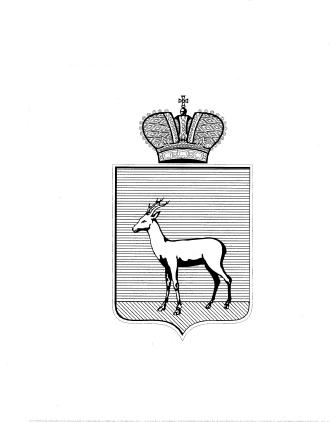 О выявлении правообладателя ранее учтённого объекта недвижимостиВ соответствии с положениями Федерального закона от 06.10.2003 № 131-ФЗ «Об общих принципах организации местного самоуправления в Российской Федерации», Федерального Закона от 30.12.2020 №518-ФЗ «О внесении изменений в отдельные законодательные Российской Федерации», статьи 69.1 Федерального закона от 13.06.2015 года №218-ФЗ «О государственной регистрации недвижимости». В отношении ранее учтённого объекта недвижимости, земельного участка с кадастровым номером 63:01:0703002:1018, расположенного по адресу: РФ, Самарская обл., г. Самара, Промышленный район, Просека 7, д. 7, выявлен правообладатель: …персональные данные гражданина…Подтверждающие документы: копия свидетельства о праве на наследство по завещанию № 63-01/079265 от 01.08.2007г., решение Промышленного районного суда от 28.02.2006г. Настоящее Решение вступает в силу после его подписания. Контроль за выполнением настоящего Решения возложить 
на Заместителя Главы Промышленного внутригородского района городского округа Самара Свирень А.В.Глава Промышленноговнутригородского районагородского округа Самара	Д.В. Морозов